                 موضوع پژوهش                              مهریه عند المطالبه است یا عند العستطاعه                 استاد راهنما                 استاد مرتضی خواه                 نام پژوهشگر                 محمد قربان نیا                 مرکز اموزشی                 مدرسه علمیه علوی                 سال تحصیلی                 1398-1399           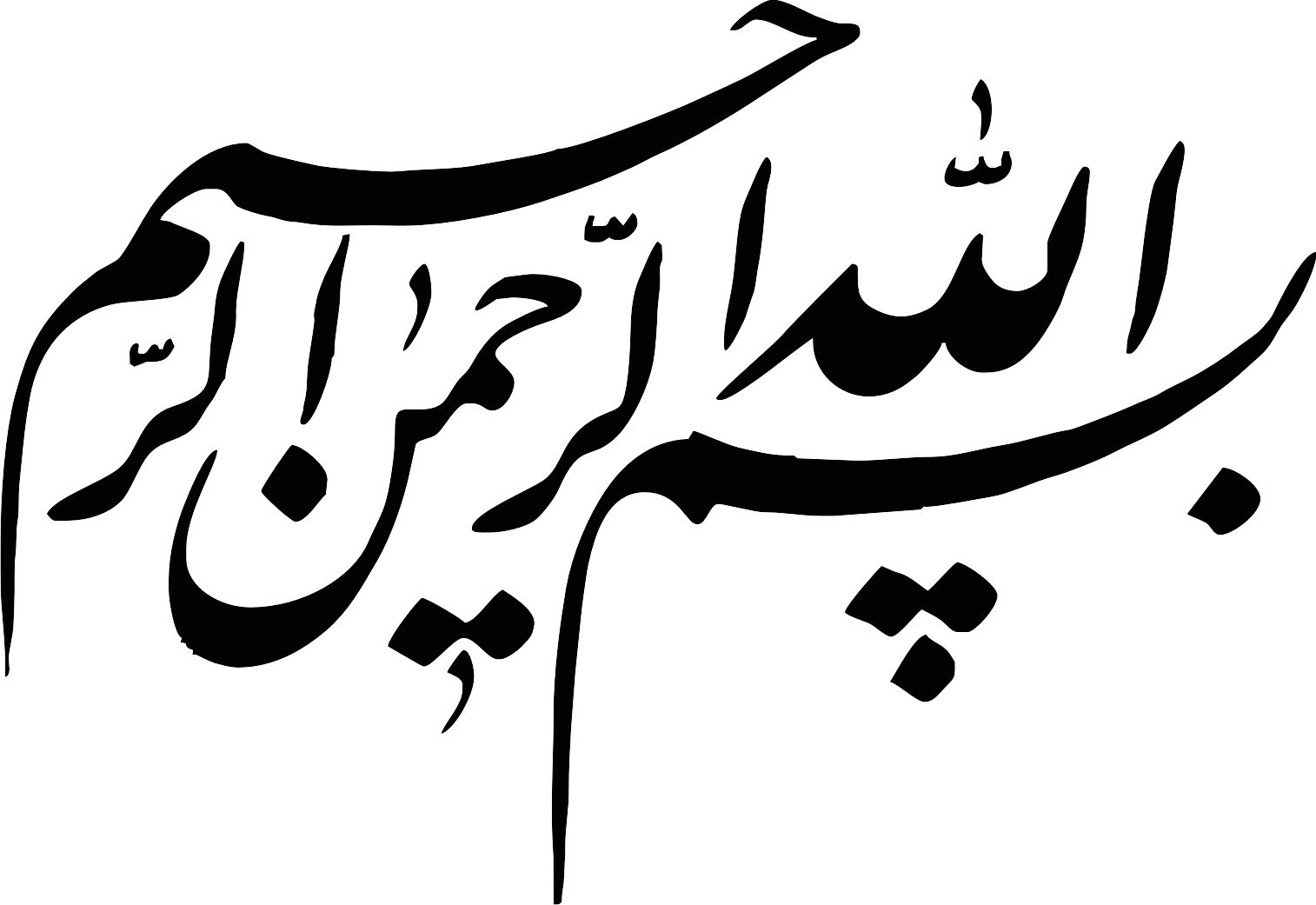 تقدیم به : قطب عالم امکان حضرت مهدی (عج الله تعالی فرجه الشریف) که او اقای غریب ماست . اقا جان ازبس که به شما بدی کردم شرمسارم ان شا الله این چیز ناقابل را از ما قبول کنی ای سرورم و تقدیم میکنم به اساتیدی که در این سال ها برای این حقیر زحمت های فراوانی کشیدند وبه پدر و مادر عزیزم. وبا تشکر از: اساتید بزرگوارم که این حقیر را در مسیر این پژوهش راهنمایی و رهنمود کردن و با تشکر و تقدیر فراوان از جناب استاد مرتضی خواه عزیزم که لطفشان به بنده بی حد و بی اندازه هست. و با دست بوسی از پدر و مادر عزیز تر از جانم که خدای متعال سایه شان را ازسر خانواده ی ما بر ندارد .وبا تقدیر فراوان از جناب حاج اقای اقبالی بزرگوار که زحماتی فراوان برای این حقیر و تمامی طلاب عزیز دارند.  چکیده: دراین پژوهش درصددیم که بتوان به مهریه و انواع ان بپردازیم، زیرا به طور ملموسی این نوع مسئله در جامعه امروزی به طور فزاینده ای مهم شده به گونه ای که، مسائلی که مربوط به این موضوع است؛ پیچیدگی های خاصی برایش رخ داده است.          از همین رو این حقیر به اهمیت همین مسئله پی بردم و برای شکافت این موضوع به جستجو         پرداختم. زیرا در مهریه اختلافاتی زیادی میباشد که در این موضوع به ان میپردازم،امروزه به عنوان یکى از معضلات بزرگ « مهریه »اجتماعى و وسیله اى براى استفاده ناصحیح عده اى براى رسیدن به مقاصد مالى و نیز مانع تحقق یافتن ازدواج ها گردیده است. این مقاله در صدد تبیین این مطلب است که نهاد ازدواج، نهاد مقدس و رمز بقاى اجتماع از آسیب هاى گوناگون است و نیز مهریه گرچه حق قانونى و شرعی زن است، اما نباید نگرش ها به ازدواج صرفا از زاویه مال باشند. بنابراین، ضمن اینکه مهریه حتما باید مورد توجه ورضایت زوجین قرار گیرد، جنبه هاى دینى، تربیتى و آرمانى ازدواج نیز باید مورد توجه قرار گیرند.http://lib.eshia.ir/10244/118/8          کلید واژه: مهریه/تعریف ان/انواع مهریه/نظرات بزرگان		    فهرستفصل اول...........................................................................................................................7تعریف مهریه......................................................................................................................7فصل دوم............................................................................................................................10انواع مهریه..........................................................................................................................10فصل سوم.............................................................................................................................12ماهیت حقوقی مهریه.............................................................................................................12فصل چهارم.........................................................................................................................14مهریه عند المطالبه وعندالاستطاعه..........................................................................................14مقدمه:		مهریه از جایگاه ویژه ای برخوردار است و به عنوان یکی از حقوق مالی زن در جریان ازدواج، تاکنون کمتر مورد توجه منظرهای غیر حقوقی قرار گرفته است. سیره قولی و عملی ائمه و بزرگان نیز همواره به این امر تاکید شده و سبک بودن میزان آن را به عنوان یک هدیه از طرف مرد توصیه کرده اند؛ ولی در گذر زمان این نوع نگرش متحول شده و مهریه بهطور بی رویه افزایش یافته و به یک مسأله اجتماعی تبدیل شده است. از این رو بررسی همه جانبه آن به منظور ریشه یابی مسأله و ارائه راه حل های ممکن ضروری میباشد.  https://hoghoghvekalat.blogsky.com/tag/%D9%به همین جهت باید برسی کرد که ایا این موضوع جایگاه مهمی در جوامع امروزی دارد یانه؟ که در زمینه نظرات گوناگونی دیده شده  که میتوان به بیان انها پرداخت.امیدوارم که این موضوع قابل فهم و مبتلابه باشد.                             فصل اولتعریف مهریه:مهریه یا کابین به مالی گفته شود که مرد در هنگام وقوع عقد نکاح اسلامی به زنخود میپردازد،یامکلف به پرداخت ان می شود.حال میخواهیم برسی کنیم که ایا مهریه در ادیان دیگر هم بوده یا خیر؟جواب: آنچه از مطالعه تاریخی حقوق زن در ادوار گذشته معلوم می شود این است كه مهریه از ابداعات حقوق اسلام نیست و قبل از آن نیز وجود داشته است.ومی توان گفت که با شوهر دادن زن در زمان گذشته بزرگ خانواده یعنی پدر در قبال ان مبلغی دریافت میکرد که همان مهریه میبود.مهریه در یونان قدیمدر یونان قدیم شخصیت حقوقی زن كمتر مورد توجه بود، چنانكه مردان می توانستند زن خود را به دیگری ببخشند یا او را به دوست خود قرض دهند اما آنچه از كتب مربوطه برمی آید از جمله تشریفاتی كه برای ازدواج در یونان قدیم صورت می گرفته این بوده است كه پدر دختر، بدون اخذ مبلغی پول یا هدیه از طرف داماد با انتقال حقوق خود نسبت به دختر و در نتیجه با ازدواج وی موافقت نمی كرده.نظر حقیر: در نقل قول بالا میتوان به این نکته اشاره کرد که از زن به عنوان یک کالای مصرفی استفاده می کردندو برای جایگاه زن ارزشی قائل نبودند. همان طور که در زمان جاهلیت از زن این گونه بهره ای برده میشد.مهریه در عربستان قبل از اسلامدر عربستان قبل از اسلام زن وضع خاصی داشت و نه تنها شخصیت و حقوقی برای او قائل نبودند بلكه اصولا با وجود زنان مخالفت می کردند. به طوری كه تاریخ حكایت دارد اعراب، داشتن دختر را ننگ تلقی می كردند و به وسایل مختلف او را از بین می بردند. در عربستان مهر متعلق به پدر بوده و دختر حقی به آن نداشته و چون پدر باتزویج دختر خود و گرفتن مهر او مال خود را زیاد می كرد، لذا دختر را نافجه می گفتند و تهنیت كسی كه صاحب دختری می شد جمله (هنیئاً لك النافجه) بود. اعراب در زمان جاهلیت از تزویج دختران خود بغیر از قبیله ممانعت می کردند مگر در صورتی كه داماد به پرداخت مهر زیادتری حاضر می شد كه در این حالت پدر دختر، با ازدواج او موافقت می نمود. حتی در خود قبیله هم حق تقدم برای ازدواج با كسی بود كه مهر بیشتری می داد.مهریه در اسلامآنچه از مطالعه تاریخ حقوق زن در ادوار گذشته معلوم شده این است كه روز به روز وضعیت زن در اجتماعات وازمنه ی مختلف بهتر شده و به مرور زمان و ظهور تمدن، زن امتیازات و حقوقی در این زمینه به دست اورده است. چون حقوق اسلام اهمیت فراوانی برای نكاح قائل بوده، احكام خاصی برای آن وضع نموده است، كه یكی از مهمترین آن احكام مهر می باشد. پدید آمدن مهر نتیجه تدبیر ماهرانه ای در متن خلقت و آفرینشی که ایجاد شده است میباشد ، زیرا برای تعدیل روابط زن و مرد و پیوند آنها به یكدیگر به كار رفته است. قرار دادن مهر برای زن ایجاد شخصیت می كند، به نوعی كه می توان گفت ارزش معنوی مهر بیش از ارزش مادی آن است.قانون مهر هماهنگی با طبیعت دارد ، از این رو كه نشانه و زمینه حقیقت ان عشق است که از ناحیه مرد آغاز شده و زن پاسخگوی عشق میباشد  و مرد به احترام او هدیه ای نثارش می كند و از این رو نباید قانون مهر كه یك ماده ازیك اساسنامه كلی است و به دست طراح طبیعت تدوین شده، به نام تساوی حقوق زن و مرد ملغی گردد. در اسلام مسئله مهریه و پرداخت آن به قدری اهمیت دارد كه اگر شوهر زنی، كافرشود و مهر زنش را نپردازد، دولت اسلامی او را موظف به پرداخت آن می كند که در صورت عدم قدرت از محل بیت المال به او می پردازد و نیز حاكم اسلامی بااستفاده از اختیارات خود می تواند به طلبكاری بگوید كه از طلب خود صرف نظر نماید ولی نمی تواند زن را وادار كند كه مهر خود را به شوهر خود ببخشد.نتیجه ی این بخشبه درستی که مهریه همان چیزی است که برای زن ایجاد دلگرمی میکند برای اداره ی کانون مهمی که خانواده باشد، و زمینه ای است برای ارامش فکری او. اما امروزه در جامعه مشاهده می شود که رسم و رسوم های غلطی در این زمینه پدیدار شده که متاسفانه هیچ عامل بازدارنده ای برایش نیست، که بتواند جلوی این ارقام نجومی مهریه را بگیرد. كه نه تنها باهدف تأسیس این نهاد سازگاری ندارد بلكه مقام زن را به گونه ای نمایان می كند كه او كالایی است كه در معرض فروش واقع شده و قیمتی برای آن در نظر گرفته می شود.                                                فصل دومانواع مهریهمهریه بر حسب اینکه در زمان عقد تعیین شود یا تعیین آن به بعد موکول شود انواعی دارد.1 . مهر المسمی: اگر مهر در ضمن عقد یا بعدا به تراضی منجر شود به ان مهر المسمی گویند،حال اختیار تعیین مهر ممکن است حسب مورد به زوج یا زوجه یا شخصی سومی سپرده شود. میزان مهریه‌ای که درمهر المسمی تعیین می‌شود منوط به تراضی طرفین یا شخص ثالث است:
{تعیین مقدار مهر منوط به تراضی طرفین است}؛ (مفاد ماده ۱۰۸۰ قانون مدنی)
ولی اگر اختیار تعیین مهر به زن داده شده باشد. در صورتی که این حق به زن داده شده باشد زن نمی تواند مهر را بیش تر از مهر المثل تعیین کند.(مفاد ماده 1090 قانون مدنی).2. مهرالمثل: مهری که بر حسب عرف و عادت و با توجه به وضع زن از لحاظ سن، زیبایی، تحصیلات، موقعیت خانوادگی و اجتماعی و مقتضیات زمان و مکان در موارد زیر تعیین می‌گردد:ا) مهر المسمی تعیین نشده و نزدیکی واقع شده باشد.ب) در عقد نکاح شرط عدم مهر شده باشد پس از وقوع نزدیکی مهرالمثل ثابت می‌شود.ج) در مواردی که مهر المسمی به جهتی از جهات باطل باشد، پس از نزدیکی طبق ماده ۱۱۰۰ قانون مدنی، زن مستحق مهرالمثل می‌باشد.د) موردی که مهر تعیین نشده و مرد پس از نزدیکی، زن خود را طلاق دهد.3. مهرالمتعه: هرگاه در عقد نکاح مهر ذکر نشده باشد و شوهر قبل از نزدیکی و تعیین مهر، زن خود را طلاق دهد زن مستحق مهر المتعه است برطبق (ماده ۱۰۹۳ قانون مدنی). در مهر المتعه، وضعیت اقتصادی و استطاعت مالی شوهر جهت تعیین مقدار آن مورد توجه قرار می‌گیرد ولی در تعیین مقدار مهرالمتعه وضعیت و شئونات زن ملاک تعیین خواهد بود.                                                 فصل سومماهیت حقوقی مهریهمهریه کلی فی الذمه؟    یکی از جنبه های مالی عقد نکاح موضوع مهریه است، چنانچه مهریه عین خارجی(عین معین) باشد،اثر عقد نکاح نسبت به ان تملیکی است وبه مجرد نکاح زوجه مالک مهریه میشود. اگر مهریه در حکم عین خارجی (کلی و معین) باشد، از این جهت که اثر عقد نکاح نسبت به ان تملیکی باشد،می توان این اشکال را کرد ،به این معنا که نوع حق ایجاد شده (مالکیت) نمی باشد. همان طور که عقد بیع در ان هم اختلاف نظر می باشد. به درستی که در مورد کلی معین ،نوع خاصی از حق عینی برای زوجه نسبت به این صورت از مال من حیث المجموع به وجود می اید. که ارتباطی به ذمه زوج ندارد.به طور کلی تعند به تسلیم کلی در معین همانند؛ تعهد به تسلیم عین خارجی که موجب قرار گرفتن، ان مال در ذمه متعهد نمی شود. در واقع تعهد به تسلیم در این مورد از ملازمات تملیک و به وجود امدن حق عینی در مال می شود.بنابراین اگر موضوع مهریه به عین خارجی یادر حکم ان باشد، حق زوجه عین خارجی یا انچه در حکم ان است می باشد. اما اگر موضوع مهریه به کلی فی الذمه باشدحق زوجه ذمه زوج خواهد بود. که در این بحث ما تعهد پرداخت مالی در ذمه زوج می باشد.اقسام دینبه 2 گونه تقسیم میشود: الف) . حال: ابن حمزه گفته است که: دین حال هر زمان که طلبکار ان را مطالبه کند در صورت فقدان عذر و اعسار لازم الوفا است. و اگر مدیون غائب نباشدو بتواند بدهی را بدهد و طلبکار هم این را بخواهد و وقت اداء هم رسیده باشد و عذری در میان نباشد، لازم الوفا است.ب) موجل: بنا بر نظر فقها دین موجل با حلول اجل در صورت مطالبه طلبکار واجب می شود.فقهای دیگر هم گفته اند که: دین حال یعنی، دائن حق مطالبه و دریافت ان را دارد و بر مدیون تادیه ان در صورت تمکن و توانایی در هر وقتی واجب است . اما دین موجل ، در هر زمانی حق مطالبه برای دائن وجود ندارد و تا قبل از رسیدن اجل ، اداء دین بر مدیون واجب نیست.حال میتوان نتیجه بگیریم که: مهریه که جز دینی است که بر گردن زوج می باشد زیرا او دارد از شخصی به نام زن استفاده می برد، و همانند چیزی که انسان از ان استفاده میبرد و بدهی و دینش را نسبت به ان شئ می پردازد.حال باید این بدهی را زمانی که استطاعت داشتیم بدهیم یا زمانی که از ما مطالبه شد؟در این جا به برسی این دو بحث می پردازیم تا روشن شود که چگونه است، که البته نظراتی هم می باشند که بد نیست یک گریزی هم به ان ها بزنیم.نتیجه این بخش:می توان از این مباحث نتیجه گرفت که مهریه دین و تکلیفی است که اسلام به گردن مردان گذاشته است ویک حقی انکار نشدنی است که باید به انجام این فریضه واجب توجهی جدی داشت.                                                  فصل چهارممهریه عندالمطالبه است یا عندالاستطاعه؟            در بیان این سوال ابتدا به تعریف هریک از این دو مورد می پردازیم:مهریه عندالمطالبه: مفهوم مهریه عند المطالبه به این معنی است که به محض امضای عقدنامه، زن اگر بخواهد می‌تواند با مراجعه به محاکم و دادگاه‌های خانواده یا مراجعه به اجرای ثبت بخواهد که مهر یا قسمتی از مهریه را بپردازد که این پرداخت باید از طرف زوج باشد.مهریه عندالاستطاعه: به این معنی است که زن زمانی می‌تواند مهریه خودش را مطالبه کند و مرد را ملزم به پرداخت آن کند که استطاعت پرداخت مهریه را به عهده زوج ببیند یعنی مرد توان پرداخت داشته باشد، اگر توان پرداخت نداشته باشد زن این حق را نخواهد داشت.حال به چند سوال در این زمینه پاسخ می دهیم:زن چگونه می تواند مهریه خود را وصول کند؟جواب: زن در سه حالت می تواند مهریه خود را از مر بگیرد:الف) گرفتن مهریه بدون طلاق: بر اساس قانون مدنی ، به محض وقوع عقد نکاح زن مالک مهریه می شود . از این لحاظ تفاوتی هم بین عقد دائم و عقد موقت وجود ندارد . بر همین اساس ، زن می تواند به محض اینکه صیغه عقد خوانده شد ، اقدام به مطالبه مهریه خود کند . هرچند که در عمل با توجه به فزونی میزان مهریه ها ، خانم ها زمانی اقدام به مطالبه مهریه می کنند که از زندگی مشترک خود راضی نباشند و بخواهند طلاق بگیرند ، اما بر اساس قانون ، گرفتن مهریه بدون طلاق هم امکانپذیر است . چرا که مهریه زن در واقع دینی است که بر عهده مرد قرار دارد .ب) گرفتن مهریه قبل از طلاق: بر اساس مقررات قانونی ، در اکثر موارد گرفتن مهریه قبل از طلاق اتفاق می افتد . امروزه با توجه به زیاد بودن میزان مهریه ها ، مطالبه مهریه قبل از طلاق بعضا سبب می شود تا زن بتواند با بذل مهریه شوهر را راضی به طلاق دادن کند . در مواردی هم زن حقیقتا قصد دارد تا مهریه اش را وصول نماید . در این صورت ، اگر مرد نتواند مهریه را یکجا بدهد ، دادگاه با تقسیط مهریه این امکان را فراهم می کند .ج) گرفتن مهریه بعد از فوت شوهر: همانگونه که گفتیم ، به محض عقد ازدواج ، مرد متعهد به پرداخت مهریه به همسر خود می شود . در این باره ، یا مرد باید مهریه را بپردازد و یا زن اقدام به بخشیدن مهریه اش کند . بنابراین ، با از بین رفتن همسر نیز سبب معافیت مرد از پرداخت مهریه نخواهد شد و زن در صورتی که همسرش فوت کند می تواند اقدام به مطالبه مهریه کند . به دلیل اینکه مهریه زن جزء دیون مرد است ، قبل از تقسیم ارث وی ، مهریه زن به وی پرداخت می شود .3. مالکیت زن بر مهریه چگونه است؟جواب: حق مهریه زن: بر اساس ماده 1082 قانون مدنی ، " به مجرد عقد زن مالک مهریه می شود و می تواند هر نوع تصرفی که بخواهد در آن بنماید " . این ماده بیانگر مالکیت زن بر مهریه و حق مهریه زن است که هم بر اساس اسلام و هم بر اساس قانون به وی تعلق گرفته است . بر اساس قانون ، اگر مهریه ، عین معین باشد مثل خانه یا زمین ، با تحقق یافتن و انجام شدن عقد نکاح ، آن عین به ملکیت زن در می آید و زن می تواند هرگونه انتفاع و تصرفی مالکانه ای را که بخواهد در آن مال انجام بدهد . به عنوان مثال ، می تواند زمین را بفروشد و خانه را اجاره دهد . یکی دیگر از نتایج مالکیت زن بر مهریه آن است که زن می تواند اقدام به بخشیدن مهریه اش نماید . البته در صورت وقوع طلاق قبل از نزدیکی ، تنها پرداخت نصف مهریه زن به عهده شوهر است . چرا که مالکیت زن بر مهر از لحظه عقد متزلزل است و از زمان نزدیکی کل مهریه به وی تعلق می گیرد .پرداخت مهریه زن:  از جمله نتایج و آثار حق مهریه زن آن است که هر زمان که بخواهد می تواند اقدام به مطالبه مهریه اش نماید . به همین دلیل ، مرد نیز موظف است که مهریه را به زن بپردازد . چرا که در حین عقد نکاح ، پرداخت مهریه به زن را پذیرفته و با منعقد شدن عقد این تکلیف بر عهده او مستقر شده است . البته ، بر اساس ماده 1083 قانون مدنی ، " برای تأدیه تمام یا قسمتی از مهر می توان مدت یا اقساطی قرار داد " . در صورت مراجعه زن به دادگاه و مطالبه مهریه هم ممکن است که دادگاه اقدام به قسط بندی مهریه نماید .نپرداختن مهریه زن: از جمله دیگر آثار حق مهریه زن و مالکیت زن بر مهر آن است که چون مهریه به محض عقد ازدواج بر ذمه مرد قرار گرفته است ، مسائلی که پس از آن در روابط زوجین به وقوع می پیوندد سبب از بین رفتن حق مهریه زن نمی شود . به عنوان مثال ، نشوز زن ، عدم تمکین از سوی وی و حتی برقراری روابط نامشروع از سوی زن نیز مجوز نپرداختن مهریه به زن نیست . بلکه تنها در صورتی که عقد باطل باشد و روابط زناشویی هم میان زوجین رخ نداده باشد ، مرد از پرداخت مهریه به زن معاف می شود . لذا در شرایط عادی ، حق مهریه پابرجا خواهد بود .نکته مهمی که در این خصوص وجود دارد آن است که زن در صورت عدم پرداخت مهریه می تواند هم به دادگاه خانواده مراجعه کرده و هم به اجرای ثبت و مهریه را از این دو روش وصول کند.4.حق حبس در مهریه عندالاستطاعه چگونه می باشد؟جواب: بر اساس قانون مدنی ، زن می تواند تا زمانی که مهریه خود را به طور کامل دریافت نکرده است ، از ایفای وظایف زناشویی در برابر شوهرش خودداری کند ، یا به اصطلاح از او تمکین نکند . به چنین حقی ، اصطلاحا حق حبس گفته می شود . البته اعمال این حق شرایطی هم دارد . یکی از شرایط استفاده از حق حبس آن است که مهریه زمان دار نباشد ، یا در اصطلاح حقوقی ، مهریه حال باشد . اکنون این پرسش مطرح می شود که آیا در مهریه عندالاستطاعه هم می توان از حق حبس استفاده کرد ؟ اعمال حق حبس در مهریه عندالاستطاعه چگونه است ؟ در پاسخ به این سوال ، در این مقاله به بررسی حق حبس زن ، شرایط استفاده از حق حبس و مهریه عندالاستطاعه و حق حبس می پردازیم .حق حبس زن: بر اساس ماده 1085 قانون مدنی ، " زن می تواند تا زمانی که مهریه به او تسلیم نشده است از ایفای وظایفی که در مقابل شوهر دارد امتناع کند  ، مشروط بر اینکه مهر او حال باشد و این امتناع مسقط حق نفقه نخواهد بود " . بر اساس این ماده ، تا زمانی که زن مهریه اش را از شوهر دریافت نکرده است ، می تواند از تمکین اعم از تمکین خاص و تمکین عام در مقابل شوهرش خودداری کند و این عدم تمکین از سوی زن ، سبب نمی شود که وی حق نفقه اش را از دست بدهد .شرائط استفاده از حق حبس: برای اینکه زن بتواند از حق حبس خود در عقد ازدواج استفاده کند ، شرایطی باید وجود داشته باشد . شرایط استفاده از حق حبس آن است که :اولا ، مهریه زن حال باشد . بنابراین ، در صورتی که برای پرداختن مهریه مهلتی تعیین شده باشد ، زن نمی تواند از حق حبس در ازدواج استفاده نماید . دوما ، زن قبلا وظایف زناشویی خود را ایفا نکرده باشد . بنابراین ، اگر زن قبل از دریافت مهریه به اختیار خود به ایفای وظایفی که در مقابل شوهر دارد اقدام نماید ، دیگر نمی تواند از حق حبس استفاده نماید . منظور این است که اگر زن قبلا از شوهر خود تمکین کرده باشد و با او رابطه زناشویی برقرار نموده باشد ( ولو یکبار ) ، دیگر امکان استفاده از حق حبس وجود ندارد .مهریه عندالاستطاعه و حق حبس:حال سوال مهمی که ممکن است مطرح شود آن است که در صورتی که مهریه عندالاستطاعه باشد زن می تواند از حق حبس خود استفاده کند ؟ حق حبس مهریه عندالاستطاعه چگونه است ؟لازم به ذکر که مهریه عندالاستطاعه نوعی از مهریه است که مرد در صورتی موظف به پرداخت آن می شود که استطاعت و توانایی کافی جهت پرداخت مهریه را داشته باشد. اما بر اساس قانون و رویه عملی دادگاه ها و همچنین بر اساس رای وحدت رویه دیوان عالی کشور ، حق حبس مهریه در مهریه عندالاستطاعه جاری نیست . در واقع ، اگر مهریه زن عندالاستطاعه بود ، دیگر زن امکان استفاده از حق حبس را ندارد. بلکه زن در صورتی می تواند از حق حبس استفاده کندکه از تمکین در برابر شوهر خودداری کند که مهریه او از نوع مهریه عندالمطالبه باشد تا هر زمان بخواهد مهریه را مطالبه کند ، مرد موظف به پرداخت آن باشد .                               نتیجه گیریاز این بحثی که به ان توسط این حقیر پرداخته شد، می توان این نتایج را به دست اورد که:مسئله مهریه در جامعه امروزی به یک دغدغه ای برای خانواده های زوجین و خود انها تبدیل شده است ، زیرا خیلی از خانواده ها ان را سخت و پیچیده کرده اند و دلیل انکه ازدواج میان دختر و پسر کم شده و مسائل گوناگونی در این مورد پدیدار گشته است می توان خیلی از انهارا به مهریه مرتبط دانست.از ان جا که در دین مبین اسلام به موضوع مهریه اهمیت خاصی داده شده، می توان ان را یک موهبت و ارزشی برای استحکام خانواده دانست، به نظر این حقیر با رعایت سفارشات و توصیه های اسلام می شود یک زندگی پر از محبت و شیرین را انسان برای خود بسازد.در مسئله ای که این حقیر مطرح کردم سعی شد این موضوع به صورت گویا و خلاصه بیان شود ، تا برای شنونده و خواننده اش خیلی نامفهوم نباشد زیرا قصد نداشتم خیلی پر حجم و طولانی شود این مقاله تاموجب عسر و حرج اساتید بزرگوارم شود. پس به طور کلی می توان بیان کرد که ، مهریه یک قانون و الزامی از سوی شارع مقدس است که طبق دستوراتی که برایش ذکر شده باید به ان عمل شود.به همین منظور احادیث و روایات زیادی از معصومین وارد این مسئله می باشد که به اهمیت مهریه اشاره دارند، مخصوصا ان مهریه ای که قلیل باشد، برای نمونه اشاره ای داریم به این فرمایش پیامبر گرامی اسلام(ص) که فرمودند: افضل نسا امتی اصبحهن وجها و اقلهن مهرا . در پایان تشکر می کنم از همه ی عزیز تر از جان ها ای که این بنده ی رو سیاه خدا را تحمل کردن ،به یاد مظلومیت و غربیتت یا حسن فاطمه (س).                                                                                                   والسلام                                  منابع و ماخذ1 . قران مجید2 . مهریه،دکتر علی اراد، ص 163 . تقریرات تاریخ حقوق، دکتر علی ابادی، ص 63و 68و 754 . مروارید،1990م ؛ ج1، ص305 . امام خمینی، 1415ق ؛ ج1، ص5956 . امامی،1371،ج1،ص445؛ شهیدی،1382،ص337 . مروارید ، علی اصغر، 1990م، موسوعۀ الینابیع الفقهیۀ، بیروت، الدارالاسلامیۀ و الدار التراث8 . خمینی، سید روح الله، 1415ق، تحریر الوسیله، قم، موسسه نشر اسلامی9 . شهیدی، مهدی، 1382، حقوق مدنی عقود معین1، تهران، مجمع علمی و فرهنگی مجد10 . امامی، سید حسن، 1371، حقوق مدنی، تهران، انتشارات اسلامیه